Конкурс для 9-11 классов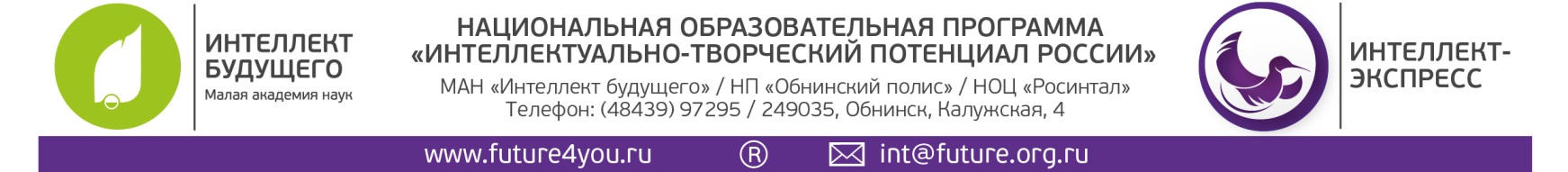 «Всеобщая история»Таблица ответов№п/пОтветЗАДАНИЕ №1б) Бухарестский мирный договорЗАДАНИЕ №2в) Государственной думы Российской империи I созываЗАДАНИЕ №3А. Сооружение расположено на территории Казанского кремля.Д. Данное архитектурное сооружение было построено на рубеже XX-XXI веков.ЗАДАНИЕ №4А. Описанные события происходили в первой четверти XVIII века.Г. После подписания данного документа был обеспечен выход России к морю и созданы условия для морской торговли с Европой.Е. В документе говорится о русском царе Петре I.ЗАДАНИЕ №5а) Карибскому кризисуЗАДАНИЕ №6г) Хазарского каганатаЗАДАНИЕ №7А.4. Б.5. В.2. Г.6.ЗАДАНИЕ №8Советско-польская война — вооружённый конфликт между Польшей и Советской Россией, Советской Белоруссией, Советской Украиной на территории распавшейся Российской империи в 1919—1921 годах.ЗАДАНИЕ №9г) Брежнев Л.И.ЗАДАНИЕ №10г) о конкурсе «Евровидение»ЗАДАНИЕ №111.Г. 2.А. 3.Б. 4.В.ЗАДАНИЕ №12а) Фридрих I БарбароссаЗАДАНИЕ №13А ЕЗАДАНИЕ №14в) в Лондоне в 1863 году.ЗАДАНИЕ №15А.2. Б.5.  В.4.  Г.3.